T.C.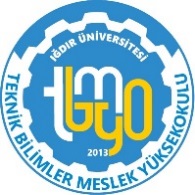 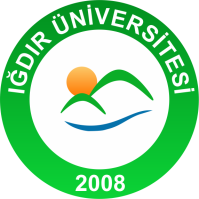 IĞDIR ÜNİVERSİTESİ REKTÖRLÜĞÜ                  Sayı:GG. AA.YYYYKonu: